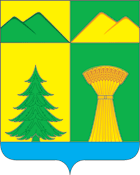 СОВЕТ МУНИЦИПАЛЬНОГО РАЙОНА«УЛЁТОВСКИЙ РАЙОН»ЗАБАЙКАЛЬСКОГО КРАЯРЕШЕНИЕ«08» декабря  2022 года						№ 13с. УлётыОб особенностях командирования лиц, замещающих муниципальные должности на постоянной основе, муниципальных служащих, работников органов местного самоуправления, замещающих должности, не являющиеся должностями муниципальной службы, работников организаций и учреждений, подведомственных органам местного самоуправления муниципального района «Улётовский район» на территории Донецкой Народной Республики, Луганской Народной Республики, Запорожской области и Херсонской областиВ целях повышения уровня социальной защищенности лиц, замещающих муниципальные должности на постоянной основе, муниципальных служащих, работников органов местного самоуправления, замещающих должности, не являющиеся должностями муниципальной службы, работников организаций и учреждений, подведомственных органам местного самоуправления в муниципальном районе «Улётовский район», учитывая Указ Президента Российской Федерации от 17.10.2022 № 752 «Об особенностях командирования лиц, замещающих государственные должности Российской Федерации, федеральных государственных гражданских служащих, работников федеральных государственных органов, замещающих должности, не являющиеся должностями федеральной государственной гражданской службы, на территории Донецкой Народной Республики, Луганской Народной Республики, Запорожской области и Херсонской области», Совет муниципального района «Улётовский район» р е ш и л:1. Установить, что лицам, замещающих муниципальные должности на постоянной основе, муниципальным служащим, работникам органов местного самоуправления, замещающим должности, не являющиеся должностями муниципальной службы, работникам организаций и учреждений, подведомственных органам местного самоуправления в муниципальном районе «Улётовский район», в период нахождения в служебных командировках на территориях Донецкой Народной Республики, Луганской Народной Республики, Запорожской области и Херсонской области:1.1. денежное вознаграждение (денежное содержание, заработная плата) выплачивается в двойном размере;1.2. дополнительные расходы, связанные с проживанием вне места постоянного жительства (суточные), возмещаются в размере 8480 рублей за каждый день нахождения в служебной командировке;1.3. могут выплачиваться безотчетные суммы в целях возмещения дополнительных расходов, связанных с такими командировками;1.4. расходы по служебным командировкам оплачиваются за счет средств бюджета муниципального района «Улётовский район».2. Настоящее решение официально опубликовать (обнародовать) на официальном сайте муниципального района «Улётовский район» в информационно-телекоммуникационной сети «Интернет» в разделе «Документы» - «Правовые акты Совета» - https://uletov.75.ru/ Глава муниципального района «Улётовский район»							А.И.Синкевич